Удаева Ирина Викторовназаместитель директора  по учебной работе  ГУО «Радунская средняя школа»Гродненская область Вороновский район, г.п.Радунь ул.Ленина 36а тел. 80299795081План-конспект   мастер-класса «Чем расколоть орешек знаний, или эвристические задания  по формированию у учащихся исследовательских компетенций»Цель:  предполагается, что в конце мастер-класса его участники будут иметь представление о типологии эвристических заданий и методов, получат опыт работы с эффективными эвристическими заданиями для развития исследовательских компетенций учащихся, проанализируют дидактические возможности этих заданий, смогут составить по алгоритму эвристическое задание исследовательского характераЗадачи:  1. Создать условия для повышения мотивации участников мастер-класса к изучению методики исследовательского обучения средствами эвристических заданий. 2. Способствовать формированию у участников мастер-класса первичного опыта творческой деятельности по разработке эвристических заданий для развития исследовательских компетенций учащихся. 3. Создать условия для самообразования участников мастер-класса по проблеме развития исследовательских компетенций учащихся средствами эвристических заданий. 4. Способствовать развитию у педагогов первичных навыков анализа педагогического опыта другого учителя.Техническое и методическое обеспечение: мультимедийный проектор; презентация, разработанная в программе Power Point; раздаточный материал для участниковХод мастер-класса1-этап. Организационно-мотивационныйЦель: создание психологического настроя, обеспечение мотивации участников мастер-класса, активности участников.2-этап. Актуализация субъективного опыта участников мастер – класса.  Построение проблемного поля                                                                                                                                          Цель: определение проблемы и способов ее решения. Обеспечение активности 3-этап. Целеполагание мастер-классаЦель: определение цели мастер-класса и личностного целеполагания участников. 4-й этап. «Погружение» в теоретические основы   эвристических заданий  Цель — ознакомление с отличительными признаками эвристических заданий, дидактическими возможностями данного вида заданий в развитии исследовательских компетенций учащихся5 этап. Деятельностный этапЦель: освоение эффективных эвристических заданий  по формированию  исследовательских компетенций учащихся5- й этап  Разработка и экспертная оценка когнитивного эвристического задания  Цель — получение  первичного опыта творческой деятельности участников мастер-класса по разработке эвристического задания.6 - й этап. Рефлексия участников и ведущего мастер-класса Цель — осмысление содержания и результатов работы на мастер-классе, оценка степени достижения поставленных целей участниками мастер-класса.Список использованных источниковДереклеева Н.И.Мастер-класс по развитию творческих способностей. – М.: 5 за знания, 2008. – 224 с – (Методическая библиотека)Король А.Д. Обучение через открытие: в поисках ученика / А.Д. Король. –  Минск: Вышэйшая школа, 2017. – 271с.Король А.Д. Эвристический урок. Результаты, анализ, рефлексия (Как разработать и провести эвристический урок): методическое пособие / А.Д. Король. – Минск: Вышэйшая школа, 2017. – 223 с.Маслов, И. С. Эвристические задания как дидактическое средство: структура, содержание и модель проектирования / И. С. Маслов // Адукацыя і выхаванне. – 2006. – № 12. –  С. 62—70.Хуторской, А. В. Дидактическая эвристика: теория и технология креативного обучения / А. В. Хуторской. – М.: Изд-во МГУ, 2003. – 416 с.Приложение 1.ТезаурусЭвристика – это наука об открытии. (А.Д. Король)Эвристическое обучение  –    конструирование учащимся собственного смысла, целей, содержания и организации образования (А.В. Хуторской).Задание — своеобразное поручение для учеников, предполагающее деятельность школьников, направленную на получениетребуемого результата (Г. С. Костюк).Проблемное задание — это задание, обеспечивающее активную мыслительную деятельность учеников по разрешению проблемной ситуации: анализ фактов, выяснение причин происхождения объектов, их причинно-следственных связей (А.М. Матюшкин)Эвристическое задание — это открытое задание, предполагающее творческую деятельность ученика по созданию им личностно значимого образовательного продукта. (И.С. Маслов)Приложение 2 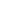 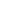 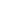 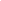 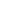 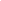 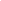 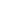 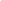 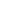 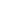 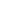 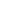 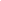 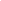 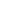 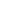 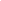 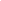 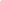 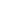 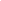 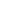 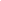 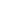 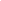 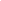 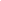 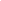 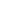 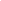 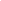 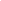 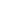 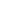 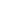 Приложение 3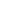 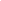 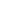 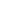 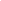 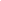 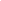 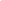 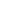 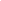 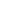 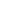 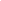 Приложение 4. Список ссылок на полезные Интернет-ресурсы Мохарт Е.Н.«Эвристическое обучение как средство развития творческих способностей школьников»   http://elib.bsu.by/bitstream/123456789/30599/1/168-171.pdf Хуторской А.В.  «Эвристическое обучение» http://www.khutorskoy.ru/science/concepts/terms/heuristic_training.htm Эвристическое обучение на основе диалога   http://ripo.unibel.by/assets/masterstvo_online/docs/12/9.pdf Эффективность проблемно-эвристических методов обучения https://urok.1sept.ru/%D1%81%D1%82%D0%B0%D1%82%D1%8C%D0%B8/597310/ Деятельность ведущего мастер-классаДеятельность участников Приём «Крепкий орешек». Высыпает из мешочка орехи (грецкие, лесные, земляные в равных количествах)  и просит каждого взять себе один, предлагает в течение некоторого времени внимательно рассмотреть свой, запомнить его, затем складывает все орехи обратно, перемешивает и снова высыпает. Задача каждого участника — найти свой орех и объяснить, какая стратегия помогла справиться с заданием  (микроисследование предмета: изучение сорта, формы, цвета, изгиба, углублений и.т.д.).- Сопоставив предмет и его отличительные особенности, вы успешно справились с проблемой, потому что вы использовали элементы эвристического обучения. Тема  мастер-класса «Чем раскусить орешек знаний, или эффективные эвристические задания  по формированию у учащихся исследовательских компетенций».Деление на группы согласно сорту выбранного ореха.   Психологически настраиваются на работу, вступают в диалог, озвучивают свои мысли и выводы.  Деятельность ведущего мастер-классаДеятельность участниковЧто же  такое в вашем понимании  эвристика, эвристическое обучение? Эвристика – это наука об открытии. Эвристическое обучение  –    конструирование учащимся собственного смысла, целей, содержания и организации образования (А.В. Хуторской). Иными словами, – это обучение через открытие. Оно может быть реализовано как на уроках, так и во внеклассной работе по предметам.На мой взгляд,  наиболее востребовано такое обучение при организации групповых занятий с учащимися, членами НОУ для развития нестандартного мышления и исследовательских способностей.     Опыт руководства школьным научным обществом «Астро» позволил мне определить  эффективные эвристические задания  по формированию исследовательских компетенций у учащихся.Определяются с ответами, делятся педагогическими проблемами и опытом их решения.Деятельность ведущего мастер-классаДеятельность участниковПоощряет участников к целеполаганию через оформление личностно значимой цели и ожидания от мастер-класса на стикерах с изображением ореха.  Определяет цели мастер-класса: «Предполагается, что в конце мастер-класса вы будете иметь представление о типологии эвристических заданий и методов, получите опыт работы с эффективными эвристическими заданиями для развития исследовательских компетенций учащихся, проанализируете дидактические возможности этих заданий, сможете составить по алгоритму эвристическое задание исследовательского характера»  Участвуют в определении личностно  значимой цели занятий. Деятельность ведущего мастер-классаДеятельность участников1.Организует работу с тезаурусом, предлагает сравнить понятия, выделить сходство и различия.«Проблемное задание — это задание, обеспечивающее активную мыслительную деятельность учеников по разрешению проблемной ситуации: анализ фактов, выяснение причин происхождения объектов, их причинно-следственных связей» (А.М. Матюшкин)«Эвристическое задание — это открытое задание, предполагающее творческую деятельность ученика по созданию им личностно значимого образовательного продукта, имеющее возможность для озарения, высокого уровня творчества»(А.Д. Король)2.Знакомит с типологией эвристических заданий и методами эвристического обучения (Приложения 2, 3)3.Предлагает выявить преимущества эвристических заданий над проблемными для развития исследовательских компетенций учащихся– Как видим, эвристическое задание открытое, в нем предполагается высокий уровень творчества и имеется возможность для инсайта. Проблемные задания мотивируют учащихся к разрешению проблемы по установленному алгоритму. Значит, эвристические задания имеют больше возможностей для саомреализации учащегося, развития его исследовательских компетенций.Работают с тезаурусом,   сравнивают понятия «проблемное задание», «эвристическое задание» выделяют сходство и различия.Знакомятся с типами заданий и методами обучения Выявляют преимуществаДеятельность ведущего мастер-классаДеятельность участниковПредлагает работу с открытыми эвристическими заданиями в соответствии с технологией написания исследовательской работы. - Научное исследование начинается с проблемы. Проблема – это вопрос, ответ на который должен быть получен в результате исследования. Здесь как нельзя лучше работают когнитивные исследовательские задания, направленные на развитие умений отыскивать причины явлений, обозначить своё понимание вопроса. (Предлагает задание 1 группе)  Когнитивное задание «Ловушка разума, или что мешает увидеть проблему».  Прочитайте утверждение-ловушку «Если мы сомневаемся в своём решении, но подсознательно уже на самом деле приняли его, любая информация кажется нам подтверждением нашей правоты. Мы видим то, что хотим увидеть».   Определите «плюсы» и «минусы»  данного высказывания, предложите свое решение.  Применяя метод символического видения, оформите своё заключение (рисунок, схема, уравнение и. т.д.)Цель задания: развивать умение видеть проблему и пути её решения.  Советы: обязательно озвучивать анализ, схемы.Выводы: учащиеся мыслят нестандартно и аргументированно, замечают детали, оформляют рассуждения в символах, умеют видеть проблему.  - Коммуникативные задания способствуют развитию умений преобразовывать и передавать информацию, совершенствованию навыков взаимодействия с другими людьми. Данные задания востребованы на этапе подготовки и представления исследовательской работы.  (Предлагает задание 2-й группе) Коммуникативное задание «Сказочная конференция»   Вспомните   героев и финал сказки «Колобок». Используя метод «Если бы…», выступите на конференции по правам защиты сказочных животных в роли обвинителя  и/или защитника главного героя.Цель задания: развивать лингвистические умения, риторические навыки.      Советы: следить за причинно-следственными связями во время составления выступления за умением уверенного поведения на сцене.Выводы: учащиеся умеют представить прогнозируемую ситуацию,  составить тезисы выступления, аргументированно представить продукт.- Креативные задания развивают  фантазию, гибкость ума, чуткость к противоречиям, прогностичность, наличие своего мнения. Считаю их востребованными для формирования исследовательских компетенций на этапах уточнения задач, анализа литературных источников, выдвижения гипотезы, работы с вопросами жюри и зала. (Предлагает задание 3 группе)         Креативное задание  «Мораль сей басни такова…»Вспомните сказку «Красная шапочка». Сформулируйте вопросы, касающиеся бабушки: а) в роли воспитателя, б)милиционера, в)службы безопасности. Представьте  мораль сказки посредством исследования вопросов к персонажам.Цель задания: развивать умения задавать вопросы, анализировать, делать оригинальные выводы. Советы: следить за соответствием вопросов и вывода.  Выводы: учащиеся ориентируются в вопросах и грамотно формулируют ответ, исходя из темы исследования.Участники работают в группах, озвучивают результаты и обосновывают выбор. Анализируют дидактические возможности приёмов.Возможный ответ: Если бы сказочные герои знали бы права человека, то эти права не были бы нарушены в отношении Колобка и он остался бы жив. Во-первых, нарушено право на свободу и передвижение, так как  бабушка и дедушка ограничили его место проживания подоконником. Во-вторых, нарушено право на жизнь, так как сказочные герои  покушались на его безопасность и жизнь. В- третьих, нарушено право на свободу слова и мысли, так как Колобок мог говорить, что от всех он ушёл. Таким образом, учите права человека и следите за тем, чтобы в отношении вас они не нарушались.Возможные ответы. - воспитателя: Почему мама так редко общается с бабушкой, что даже не знает о её болезни? Почему мама не пошла навещать бабушку вместе с девочкой? Почему бабушка не узнает голос родной внучки?;  - милиционера: Почему мама отпустила девочку в лес одну? Почему у бабушки так легко открывается входная дверь? – службы безопасности: Почему девочка вступает в разговор с волком? Почему девочка дает адрес бабушки волку? Почему у бабушки, которая так плохо видит, не было очков?Деятельность ведущего мастер-классаДеятельность участников1.Предлагает алгоритм построения эвристического задания- Подобрать образовательный объект (понятие, конкретные предметы, правила и закономерности) с учётом особенностей учащихся. Это должна быть зажигательная мотивирующая информация.- Определить виды деятельности  и форму представления этого задания (свой способ,текст, график, фото, схема, рисунок, видео, образ, таблица).- Сформулировать текст задания с учётом его занимательности (найти причину происхождения, разрешить противоречие, исследовать реальность, если бы…, пусть невозможное станет возможным).- Определить  название заданию.- Оценить  эвристический потенциал задания (количество творческих элементов, степень оригинальности, новизна для ученика и одноклассников, ёмкость созданного продукта, практическая польза от созданного продукта)2.Организует практическую работу участников по анализу готовых эвристических заданий в соответствии с алгоритмом  3.Предлагает составить когнитивное эвристическое задание по предложенному высказыванию римского философа Сенеки и оценить эвристический потенциал задания (последний пункт в алгоритме):  «А что лучше в человеке? Человек силен? И львы тоже. Он красив? И павлины красивы. Он проворен? И лошади проворны… Он может двигаться и произвольно направлять движения? Но также и зверь, и черви! У него есть голос? Но у собак голос звонче, у орлов – пронзительнее, у быков гуще, у соловьев – приятней».1.Изучают алгоритм, задают уточняющие вопросы.2.Работают с заданиями:Конгнитивное эвристическое задание  Прическа «Ежик».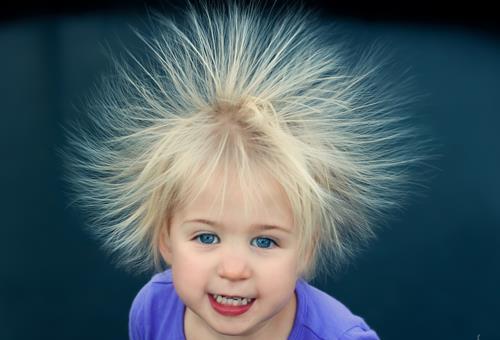 Взгляните на фотографию. (образовательный объект) Как вы думаете, можно ли самому сделать такую прическу? Какими способами? (способы деятельности).  Для ответа на вопрос проведите несколько опытов: придумайте разные способы создания эффекта торчащих волос. (форма представления)  Опишите проведенные вами  опыты по плану:1) что делаю; 2) что наблюдаю;3) фотография получившейся прически;4) вывод из опыта. В каком случае и почему ваша прическа оказалась пышнее всего?Конгнитивное эвристическое задание  «Словарь парадоксов»Словарь парадоксов утверждает , что «Знания – это пища для понимающего, приправа для пресыщенного и отрава для неготового». (образовательный объект)  Придумай 5 вопросов, чтобы узнать, что такое знание? (Что? Как? Почему? Можно ли?) Согласитесь или опровергните данное толкование (способы деятельности).  Предложите свой вариант толкования парадокса. (форма представления)Деятельность ведущего мастер-классаДеятельность участников1.Возвращает внимание участников мастер-класса к поставленным в начале мастер-класса целям: «Орешек знаний тверд. Скорлупа его выступает как символ познания. Ядро ореха - знания и опыт, приобретенные человеком. Чтобы достать ядро, скорлупу надо разбить определенным способом. Предлагаю вам проанализировать цели и ожидания, которые вы поставили  в начале мастер-класса, и  высказаться, какие знания и опыт вы получили на мастер-классе и чем удалось расколоть орех знаний».2. Предлагает раздаточный материал, список дополнительной литературы, ссылку на полезные Интернет-ресурсы (Приложение 4)Отвечают на вопросы ведущего, дают свою оценку эффективности работы на мастер-классе и достигнутым результатам.Слушают ведущего, делают вывод о возможности дальнейшего самообразования по проблеме развития исследовательских компетенций учащихся средствами эвристических заданий.